КАЗЕННОЕ УЧРЕЖДЕНИЕ ВОРОНЕЖСКОЙ ОБЛАСТИ «ЛИСКИНСКИЙ СОЦИАЛЬНЫЙ ПРИЮТ ДЛЯ ДЕТЕЙ И ПОДРОСТКОВ»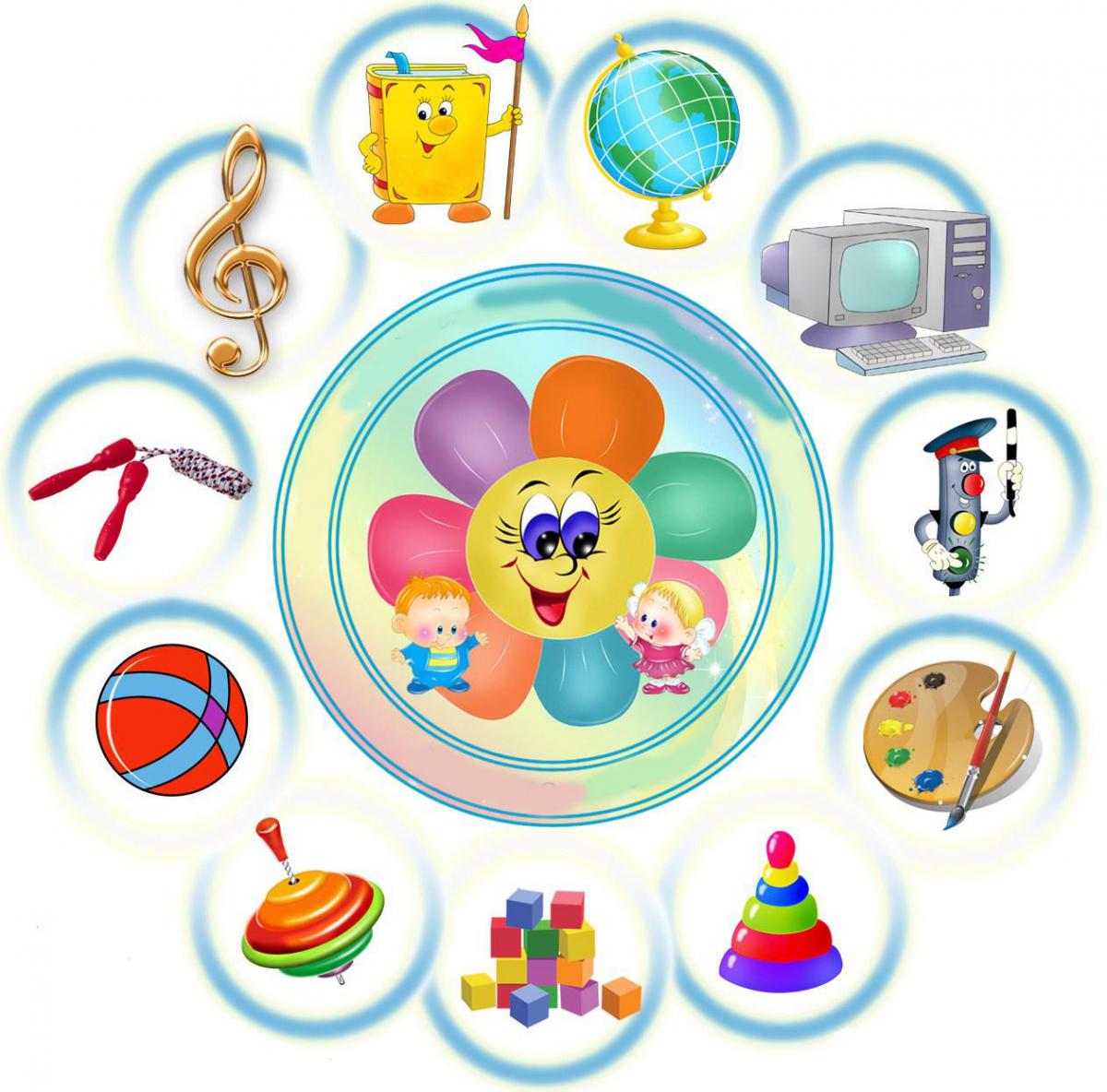 ПРИНЯТА									УТВЕРЖАЮна педагогическом совете					Директор КУ ВО«23» декабря  2021 г. 						«Лискинский СПДП»									Ю.А.Белоусова									«10» января 2022 г.ДОПОЛНИТЕЛЬНАЯ ОБРАЗОВАТЕЛЬНАЯ ПРОГРАММА«ХОЗЯЮШКА»направленность программы: социально-педагогическаясрок реализации: 72 часавозраст детей: 10-18 летАвтор-составитель:воспитатель Интулова Елена Николаевна,заместитель директора по ВРХалаимова Татьяна Ивановна Лиски, 2022Оглавление1. Пояснительная записка программы…………………………………………...31.1. Цель и задачи программы……………………………………………………51.2. Основные этапы реализации программы «Основы православия»…..........51.3. Формы организации внеурочной деятельности……………………………71.4. Ожидаемые результаты………………………………………………………81.5. Воспитательная работа………………………………………………………82. Учебно-тематический план……………………………………………………93. Содержание изучаемого курса программы………………………………….124. Методическое обеспечение…………………………………………………..144.1. Материально-техническое обеспечение…………………………………...14Список использованной литературы …………………………………………..151.  Пояснительная запискаВ  современных  условиях  все  больше  требуются  активные  волевые личности,  умеющие  организовать  свою  работу  и  себя,  способные  проявлять инициативу и самостоятельно преодолевать трудности.Именно  детские  объединения  дают  возможность  каждому  ребенку, подростку  проявить  себя  в  полной  мере,  самоопределиться  в  выборе жизненной  траектории,  самоутвердиться.  Участвуя  в  деятельности  детских объединений,  они  получают  реальную  возможность  включения  в  систему общественных  отношений,  защиты  прав  и  свобод  личности  от  негативных влияний  среды,  возможность  организации  жизнедеятельности, удовлетворяющей  потребности  в  развитии,  отвечающей  эмоционально­нравственному состоянию, возрастным особенностям.Необходимо,  используя  все  возможности  воспитанников,  развивать  у них  жизненно  необходимые  навыки,  чтобы  встав  взрослыми,  они  могли самостоятельно себя обслуживать, выполнять в быту повседневные трудовые операции.  В  школьной  программе  по  технологии  отводится  определенное количество  занятий,  предусмотренных  только  для  девочек,  а  приобретение навыков самообслуживания необходимы и мальчикам.Приобретенные  на занятиях знания  навыки  помогут им  в  повседневной жизни.  Особенностью программы дополнительного образования является то, что  воспитанники  реально  участвуют  в  различных  видах  деятельности. Поэтому,  занятия  программы  «Хозяюшка»,  его  работа,  поможет подготовиться  воспитанникам  к  самостоятельной  жизни,  преодолению трудностей социализации.Актуальность  и  значимость  программы.  Актуальность  выбора определена следующими факторами:Все,  что  окружает  человека,  за  исключением  творений  самой природы, создано на протяжении тысячелетий руками человека.Наша  планета  похожа  на  гигантский  фантастический  музей вечности,  главными  экспонатами  которого  является  вдохновение, работа, мастерство.Для  того,  чтобы  украсить  свой  дом,  можно  сделать  что-нибудь своими руками.На  протяжении  всей  истории  искусства  человечества  декоративно  - прикладное  искусство  было  неотъемлемой  часть  частью  национальной культуры. Народное искусство сохраняет традиции преемственности,  влияет на формирование художественного вкуса.Основу  декоративно  -  прикладного  искусства  составляет  творческий ручной  труд  мастеров.  Вышивка,  кружевоплетение,  вязание,  лоскутное шитье,  оригами  -  все  это  приобщает  воспитанников  к  многонациональной культуре народов нашей страны.Новизна  программы  «Хозяюшка»  заключается  в  том,  что  в  ее содержание состоит в том, что весь курс построен таким образом, что кроме развития  и  коррекции  практических  навыков  воспитанников  предлагается  иинтересный  информационный  материал,  способствующий  расширению кругозора  детей,  облегчающий  их  дальнейшую  социализацию.  Дети  любят готовить, пользуются всевозможными приборами и посудой, учатся работать с современной бытовой техникой. И кроме того учатся ухаживать за собой и вести домашнее хозяйство.Смыслообразующие идеи  программы:• наиболее продуктивные и достойные человека способы взаимодействия людей  друг с другом - сотрудничество,  компромисс,  взаимные уступки,  что невозможно без умения общаться, договариваться, преодолевать себя;• умение жить в коллективе, если дети заняты общей, увлекательной для них  деятельностью,  если  доброжелательная  атмосфера,  если  каждый стремиться  понять  себя  и  другого  и  в  то  же  время  умеет  принимать достойное индивидуальное решение и следовать ему;• умение  принимать  достойное  решение  -  самостоятельный  и ответственный выбор,  осуществляемый  конкретной личностью,  исходя  из  её индивидуальных  интересов  и  возможностей  и  из  интересов  и  возможностей окружающих;• осуществлять  самостоятельный  выбор,  требуемый  от  человека определённой  личностной  зрелости,  оно  невозможно  без  осмысленной инициативы и определённой компетентности;• умение быть самостоятельным - целостное проявление человека. В нём проявляется  индивидуальность,  отражается прошлое,  проецируется  будущее несовершеннолетнего.• углубление внутрисемейных отношений.Курс  по  воспитанию  у  ребёнка  умений  жить  вместе  и  быть самостоятельными  даёт  возможность  каждому  высказаться,  отстоять  свою точку зрения, слышать друг друга, доносить своё сообщение до сверстников, адекватно  реагировать  на  сообщение  другого.  На  этих  занятиях  дети научатся  размышлять  о  непростых  вопросах,  быть  искренними,  терпимыми, заинтересованными в поиске истины, уважения любого мнения, равноправия позиций, взаимной доброжелательности.Основным  методом  реализации  программы  является  познание  самого себя,  умение  договариваться  и  жить  в  коллективе,  быть  коммуникабельным человеком,  изучение  речевого  этикета,  приучение  воспитанников  к выполнению  культурного  поведения  и  разъяснение  им  соответствующих норм  морали  на  основе  игровой  деятельности,  решение  проблемных ситуаций.Данная дополнительная общеразвивающая программа «Хозяюшка» имеет  социально-педагогическую  направленность. Обучение воспитанников  жизненно  важным  навыкам  психосоциальной компетентности:  способности  к  сохранению  состояния  психического благополучия  и  его  проявлению  в  гибком  и  адекватном  поведении  при взаимодействии  с  внешним  миром;  повышение  учебной  мотивации, профилактика асоциального поведения.Педагогическая  целесообразность  программы  состоит  в  том,  что  в процессе  ее  реализации,  обучающиеся  овладевают  знаниями,  умениями, навыками,  которые  направлены  на  разрешение  проблем  взаимоотношений человека (воспитанника) с коллективом, обществом.1.1.  Цель и задачи программыЦель  программы:  помочь  каждому ребенку  приобрести уверенность  в своих  силах,  открыть  и  практически  реализовать  свой  уникальный потенциал.Задачи программы:- развивать  у воспитанников художественно - творческие  способности, знания, умения и навыки;-  развивать  чувство  целостности,  ритма,  относительного  зрительного равновесия, мелкую моторику рук;-  учить  воспитанников  пополнять  свой  интерьер  и  гардероб  нужными оригинальными вещами,  выполненными своими руками;-  развивать  у  детей  мыслительную  деятельность,  как  воображение, способности  «конструировать»  в  своем  сознании  представления действительности в индивидуальных комбинациях;- развитие вкуса и чувства прекрасного;-  воспитывать  чувство  практичности,  экономичности  и  аккуратности при выполнении своих работ;-  формирование элементарных знаний и умений по  ведению домашнего хозяйства и расчета бюджета семьи; воспитание  трудолюбия,  предприимчивости,  коллективизма, человечности  и  милосердия,  обязательности,  ответственности,  культуры поведения и бесконфликтного общения.Возраст детей, участвующих в реализации программы: 6-18 лет.Сроки реализации программы:  72 часов.Формы обучения:  очная.Формы  проведения  занятий:  занятия  проводятся  индивидуально  и  в группах,  сочетая  принцип  группового  обучении  с  индивидуальным подходом,  беседы-диалоги,  классные  часы,  беседы,  викторины, коллективные  творческие  дела,  смотры-конкурсы,  выставки,  тренинги общения, ролевые игры.Режим занятий:  72 часа,  1  раз в неделю по  1,5 часа.1.2.  Основные этапы реализации программы «Хозяюшка»1  ЭТАП. (личностно-ориентированный)ЦЕЛЬ:  первоначальное  знакомство  с  детьми,  прибывшими  в  Приют  и выбор направления деятельности относительно каждого ребёнкаДлится до полной адаптации прибывших детей в Приют.Предполагает:создание  атмосферы  доверия,  уважения  со  стороны  педагогов  и сотрудников;безусловное принятие детей такими , как они есть;создание условий для устранения тревожности, озлобленности, недоверия со стороны детей;проведение доверительных бесед с целью сближения с детьми;стабилизацию  эмоционального  фона,  способствующая  полному раскрепощению  прибывших  детей  через  общение  с  воспитанниками Приюта;установку на сознательное выполнение основных режимных моментов.2 ЭТАП (основополагающий)ЦЕЛЬ:  формирование  знаний  и  навыков  социального  взаимодействия  и общежития.Предполагает:изучение детьми своих прав и обязанностей;четкость,  последовательность  в  работе  и  требовательность  со  стороны взрослых;закладка основ позитивного мировоззрения воспитанников;изучение понятий нравственности, справедливости;выработка первоначальных навыков общения с социумом;формирование  представления  о  семейных  ролях,  приобщение  к положительным  традициям  Казачьей  семьи,  формирование  понятия  о благополучной семье.Второй  этап  может  считаться  успешно  завершённым  только  при соблюдении  всех  условий  первого.  Это  период  “  близкого  знакомства”, период  трудностей,  когда  взрослый  и  ребёнок  должны  найти  точки соприкосновения и воздействия друг на друга.3 ЭТАП (самопознание).ЦЕЛЬ:  формирование  навыков  самоорганизации,  саморегуляции  и волевого преодоления жизненных трудностей.Предполагает:выработку  умения  самостоятельно  принимать  решения  по  любым вопросам;совершенствование навыков самообслуживания;выработку  умения  контролировать  своё  эмоциональное  состояние, регулировать психические процессы в рамках возможного;познание  жизни  и  самих  себя  путём  участия  в  различных  видах деятельности;развитие способности противостоять негативным проявлениям извне;формирование основных понятий об этике и психологии семейной жизни; погружение  ребёнка  в  ситуацию  свободного  выбора  с  целью развития  в нём многовариантности подходов к действительности.Третий  этап  представляет  собой  период  осознанных  действий. Воспитанник берёт на себя все больше и больше самостоятельности.4 ЭТАП (культурно-развивающий)ЦЕЛЬ: формирование мотивации достижения и успеха.Предполагает:развитие  познавательных,  эстетических  и  творческих  способностей  на основе культуры и быта Казачества;создание  условий  для  разнообразной  деятельности  (фольклор, концертная  деятельность,  детские  объединения,  досуговая  деятельность, походы, спорт);включение ребёнка в разнообразие культурной жизни общества;оказание  различных  видов  и  форм  поддержки  детям  в  различных социально приемлемых увлечениях.5 ЭТАП (заключительный)ЦЕЛЬ:  формирование  социальной  позиции  личности,  личностного  и профессионального самоопределения.Предполагает:ориентацию на закон, гражданские права и личную ответственность;выработку  умения  самостоятельного  обеспечения  себя  за  счет  своего труда;конструктивный стиль общения и правовые формы защиты себя;саморуководство,  необходимость  выбора  жизненного  пути  и персональную ответственность за него;оказание помощи в правильном выборе профессии:подготовку к будущей семейной жизни.1.3.  Формы организации внеурочной деятельности:В  процессе  занятий  используются  различные  формы  занятий: традиционные,  комбинированные  и  практические  занятия;  игры,  праздники, конкурсы и другие.Методы, в основе которых лежит способ организации занятий:• Словесные (устное изложение, беседа, рассказ, лекция и т.д.);• Наглядный  (показ  иллюстраций,  наблюдение,  показ  (выполнение) педагогом, работа по образцу);• Практический (выполнение работ по инструкционным картам, схемам). Методы, в основе которых лежит уровень деятельности детей:• Объяснительно-иллюстративный  -  дети  воспринимают  и  усваивают готовую информацию;• Репродуктивный - дети воспроизводят полученные знания и освоенные способы деятельности;• Частично-поисковый - участие детей  в коллективном  поиске, решение поставленной задачи совместно с педагогом;• Исследовательский - самостоятельная творческая работа.Методы,  в  основе  которых  лежит  форма  организации  деятельности воспитанников на занятиях:• Фронтальный - одновременная работа со всеми;• Индивидуально-фронтальный  -  чередование  индивидуальных  и фронтальных форм работы;• Групповой - организация работы в группах;• Индивидуальный  -  индивидуальное  выполнение  заданий,  решение проблем.1.4.  Ожидаемые результатыДолжны знать:•  Что такое оригами;•  Историю возникновения оригами;•  Основные приемы работы, способ складывания базового треугольника.•  Название,  назначение,  правила  пользования  ручными  инструментами для обработки бумаги, картона, и других материалов.•  Приемы складывания модулей;•  Правила техники безопасности;Должны уметь:•  Подбирать бумагу нужного цвета;•  Пользоваться чертежными инструментами, ножницами:•  Выполнять разметку листа бумаги;•  Пользоваться схемой, технологической  картой;•  Собирать игрушки - «оригамушки»;•  Анализировать образец, анализировать свою работу;•  Составлять композицию из готовых поделок.•  Уметь  красиво,  выразительно  эстетически  грамотно  оформить игрушку.Должны овладеть навыками:•  Разметки листа бумаги;•  Складывания базового модуля•  Резания;Кроме того, воспитанники  разовьют внимание, память, мышление, пространственное  воображение;  мелкую  моторику  рук  и  глазомера; художественный вкус, творческие способности и фантазию; получат  дополнительные  сведения  о  месте  и  роли  декоративно­прикладного  искусства  в  жизни  человека,  об  истории  их  возникновения  и развития. Улучшат свои коммуникативные способности и приобретут навыки работы в коллективе.1.5.  Воспитательная работаРеализация  данной  дополнительной  образовательной  программы невозможна  без  осуществления  воспитательной  работы.  Воспитание нравственных  качеств  (трудолюбия,  настойчивости,  целеустремленности) происходит  непосредственно  в  процессе  обучения  во  время  совместной деятельности.В  процессе  общения  со  своими  сверстниками  по  достижению  общих целей,  у  ребят  формируются  такие  качества  как  взаимопомощь, самостоятельность, ответственность за порученное дело.Главными воспитательными задачами являются:- создание ребенку ситуации успеха;- самоопределение ребенка в предстоящей деятельности;-  создание  психологической  почвы  и  стимулирование  самовоспитания ребенка.Основные воспитательные мероприятия:- просмотр обучающих материалов и их обсуждение;- проведение тематических праздников;- встреча с интересными людьми;- тематические беседы и диспуты;- участие в социально-значимых акциях, мероприятиях;-  организация  и  проведение  культурно-массовых,  физкультурно­спортивных и общественно-значимых мероприятиях.Воспитательная  работа  ведется  на  всем  протяжении  реализации программы  дополнительного  образования,  целью  воспитательной  работы, является  создание  условий  для  развития  у  ребенка мотивации  к  познанию и обучению.2. Учебно-тематический план3. Содержание изучаемого курса программыМодуль «Финансовая грамотность»«Финансовая грамотность в современном мире»; Эвристическаябеседа «Насколько важны деньги»; Познавательная беседа «История денег – история человечества». Творческое задание «Виды денег». Практикум «Денежные расчеты. Составление и решение задач по теме». «Почему деньги теряют свою покупательную способность?»; «Доходы семьи». Творческое задание «Описывать и сравнивать доходы семьи»; «Расходы семьи». Практикум «Расчет расходов семьи на условных примерах»; Творческое задание «Что позволяет семье снизить расходы»; Познавательная беседа «Банки. Виды банков. Банковские услуги»; Практикум «Вклады (депозиты)». Практикум «Кредит». Деловая игра «Сохранение вашего богатства»; Мини-исследование «Профессии банковской сферы». Мини-исследование «Банковская карта: плюсы и минусы»; Дискуссия «Значение работы банков для потребителей»; Интерактивная беседа «Собственный бизнес»; Мозговой штурм «Примеры бизнеса, которым занимаются подростки». Практикум «Разработка бизнес-плана».2 модуль – «Кулинария»Значение питания для жизнедеятельности организма. Правила безопасности труда, санитарии и гигиены. Общие сведения о материалах, инструментах и приспособлениях, необходимых для кулинарных работ. Современная бытовая техника для приготовления пищи в домашних условиях.Характеристика способов обработки пищевых продуктов. Преимущества приготовления пищи на пару.Витамины, их классификация, содержание в продуктах питания. Особенности приготовления пищи для сохранения витаминов. Заболевания, связанные с недостатком витаминов в пище.Растительные продукты питания и их использование в профилактике и лечении болезней. Возникновение и предупреждение заболеваний, связанных с избыточным или недостаточным употреблением растительных продуктов питания. Грибы съедобные, способы их обработки и применение в кулинарии. Отравления ядовитыми грибами, оказание первой помощи.3 модуль – «Уход за домом»Различение белья для стирки. Сортировка белья по цвету. Сортировка белья с опорой на образцы тканей. Замачивание и полоскание белья. Застирывание и полоскание белья. Стирка и развешивание носок. Виды стиральных машин. Части стиральной машины. Закладывание и вынимание белья из машины. Части утюга. Последовательность действий при глажении белья. Глажение носового платка. Складывание простыни. Складывание рубашки. Обобщающий урок по разделу  «Уход за вещами». Чистка платья. Мытьё обуви. Средства для чистки обуви. Выбор чистящего средства для ухода за обувью.4. Методическое обеспечениеКоординацию  деятельности  по  реализации  образовательной  программы осуществляет воспитатель, который периодически рассматривает ожидаемые результаты,  уточняет  механизм  реализации  программы,  координирует взаимодействие  исполнителей  образовательной  программы  и  обмен  опытом их  работы,  а  также  разрабатывает  рекомендации  и  предложения  по уточнению  образовательной  программы  и  повышению  эффективности  ее реализации.Практическая  деятельность  воспитанников  строится  от  простого  к сложному,  от  учебных  упражнений  к  построению  композиции.  В  конце занятия  для  закрепления  полученных  знаний  и  умений  уместно  провести анализ и разбор типичных ошибок.4.1. Материально-техническое обеспечениеВ комплект для программы «Хозяюшка» входит литература по разделам, методические  рекомендации  по  организации  учебной  деятельности  для учителя,  методические  рекомендации  по  оборудованию  кабинетов  и мастерских,  таблицы,  плакаты,  электронные  наглядные  пособия,  специально разработанное  оборудование  для  практических  работ,  технические  средства обучения.Используются  следующие  технические  средства  обучения  для оснащения  кабинета  технологии:  компьютер  с  комплексом  обучающих программ  и  выходом  в  сеть  Интернет;  мультимедийный  проектор  и  экран; принтер.Список использованной литературы1. Государственная программа общеобразовательных учреждений «Технология» (трудовоеобучение),  1-4, 5-11  классы. Москва, «Просвещение», 2006.2. Учебники «Технология» 5-9 классы под редакцией В.Д.Симоненко. ИЦ «Вента-Граф»,2000 .3. В.Фадеева. Азбука домашнего хозяйства для девочек. Москва, ACT «Премьера», 2000.4. А.М.Юдин, М.Н.Ратманский. Домоводство «5000 советов и рецептов». М., Советветеранов книгоиздания,  1993.5. В.И.Федоров и др.1000 советов по экономии в быту, М., Экономика,1991.6. К.Митителло. Аппликация (техника и искусство). Эксмо-Пресс,2002.7. И.Ю.Костикова.Школа лоскутной техники.М.,Культура и традиции, 1997.8. А.Столярова. Игрушки-подушки. М., Культура и традиции,  1997.9. Перевод с англ. Вышивка лентами. Изд. Дом «Ниола 21 й век», 2006.10. М.Максимова, М.Кузьмина.Вышивка.Первые шаги.М. Эксмо-Пресс, 2000 .11. Т.Еременко. Рукоделие. М., Легпромбытиздат,  1987.12. Т.Еременко. Иголка-волшебница. М., «Просвещение», 1987.13. Э.Литвинец. И дивный видится узор. М., «Молодая гвардия»,  1988.14. Г.Перевертень. Самоделки из текстильных материалов. М., «Просвещение», 1990.15. Перевод.  100 новых фенечек. М., «Вешсигма»,  1999.16. А.Сорокина. Вязание крючком и на спицах. М., «Просвещение», 1989.17. Н.Фомина. Обновление одежды. М. «просвещение»,  1999.18. Н.Коноплева. Секреты домашнего хозяйства. М., «Просвещение», 1993.19. Г.Мозговая, Г.Картушина. Швейное дело. М., «Просвещение»,  1993.20. В.Шальников. Миллион меню традиционной русской кухни.. Изд. «Урал.Л.Т.Д.», 2000.21. Л.Лагутина.  1000 рецептов салатов. М., ACT Астрель, 2002.22. А.Смагин. Кулинарные рецепты православных постов. Минск, изд. «Урожай»,  1997.23. Под ред. М.Шапира. Овощные и фруктовые рецепты. М., Книгоиздат,  1977.24. В.Саенко. Украинские народные блюда. Киев, фирма «Доверие»,1992.25. Из кулинарных советов графини Елены Молоховец. Москва,  1992.26. Энциклопедия комнатного цветоводства. М., «Колос»,  1993.27. О.Панченко. Стрижка. Моделирование. Прическа. М., «Олма-Пресс», 1999..28. Т.Васильева. Модные прически своими руками. Минск, Кузьма,2000.29. Журналы по вышивке.30. Журналы «Школа и производство»31. Журналы «Девчонки. Мальчишки».32. Журналы «Самоделки своими руками».№ п/пТематика занятийВсегоТеорияПрактика1 модуль – «Финансовая грамотность»1 модуль – «Финансовая грамотность»1 модуль – «Финансовая грамотность»1 модуль – «Финансовая грамотность»1 модуль – «Финансовая грамотность»Январь1.Вводное занятие. Источники денежных средств семьи.Структура доходов семьи.10,50,52.Зарплата как источник дохода  10,50,53.Безработица: почему она возникает и какой бывает. Как получить пособие по безработице и кому оно полагается в России110Итого:3214.Контроль семейных расходов.Структура семейных расходов10,50,5Февраль5.Контроль семейных расходов 101Итого:20,51,56.Построение семейного бюджета.   Что такое семейный бюджет10,50,57.Составление, исполнение и анализ семейного бюджета 202Итого:20,51,58.Способы увеличения семейных доходов с использованием услуг финансовых организаций.       Ценные бумаги и их виды. Законодательство о ценных бумагах. Отличие акций от облигаций10,50,5Март9.Финансовые организации, предоставляющие услуги гражданам10,50,5Итого:21110.Финансовое планирование как способ повышения благосостояния семьи.                                                  Как составить финансовый план семьи – семейный бюджет 10,50,511.Исполнение финансового плана семьи220Итого:32,50,512.Пенсионное обеспечение и финансовое благополучие в старости Что такое пенсия?10,50,5Апрель13.Пенсионное законодательство Российской Федерации. Как определить размер будущей пенсии21114.Возможности для увеличения размера будущей пенсии10,50,5Итого:422Итого по 1 модулю:178,58,52 модуль – «Кулинария»2 модуль – «Кулинария»2 модуль – «Кулинария»2 модуль – «Кулинария»2 модуль – «Кулинария»15.Вводное занятие. «Хлеб всему голова» 21116.Приготовление блюд из овощей, салатов413Май17.Приготовление блюд из круп и макаронных изделий41318.Приготовление первых блюд102819.Русская кухня. Вторые блюда 102820.Приготовление изделий из жидкого теста. Оладьи и блины413Июнь21.Сервировка стола. Этикет за столом. Украшение блюд.42222.Итоговое занятие: «Добрый повар стоит доктора» - правильное питание211Итого по 2 модулю:4011293 модуль – «Уход за домом»3 модуль – «Уход за домом»3 модуль – «Уход за домом»3 модуль – «Уход за домом»3 модуль – «Уход за домом»23.Вводное занятие. Правила безопасности11024.Одежда и обувь, и уход за ними. Выбор одежды и обуви при покупке, гарантийные сроки220Июль25.Стирка и глажка ежедневной одежды 20226.Практическое занятие. Мелкий ремонт одежды20227.Стирка верхней одежды. Варианты хранения 10128.Гигиена вещей и жилища110Август29.Ремонт комнаты своими руками11030.Малая механизации в домашнем труде10131.Создание уюта в доме 422Итого по 3 модулю:Итого по 3 модулю:1578ВСЕГО:ВСЕГО:7226,545,5